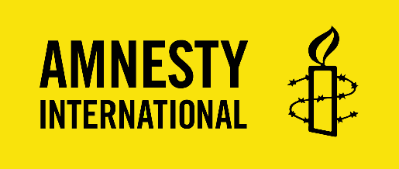 PROJEKTMENEDZSERJELENTKEZÉSI LAP*** Scroll down for English ***Töltsd ki jelentkezési lapunkat, amelyet magyar nyelvű önéletrajzoddal és a jelentkezési lapban szereplő videó linkjével együtt küldj el a szarvas.sarolta@amnesty.hu címre „Projektmenedzser 2022” tárggyal. Beküldési határidő: 2022. július 13. (szerda) 23:59Készíts egy videót, melyben válaszolsz az alábbi (1-4.) kérdésekre, majd oszd meg velünk ennek a videónak a linkjét olyan formában, hogy azt meg tudjuk nézni (Wetransfer, Google Drive, Youtube, stb.)Miért szeretnél az Amnesty Magyarországnál dolgozni? Mit szeretnél tanulni a csapattól? Mi mit tanulhatunk tőled?Milyen tudásod és tapasztalatod van, ami miatt te vagy a legalkalmasabb a feladatra?Milyen az ideális munkakörnyezet a számodra? Mit vársz el a munkatársaidtól? 
Milyen tapasztalatod van projektek koordinálásában, irányításában? Írásban válaszolj az alábbi (5-6.) kérdésekre:Mutasd be az egyik ilyen (4-es kérdés) projektet részletesen, térj ki arra, hogy neked milyen szereped volt a tervezésben, megvalósításban és értékelésben, illetve, hogy mik voltak a projekt nehézségei, és hogyan kezelted azokat.
Az alábbiakban olvashatod egy éves oktatási projekt elemeit és az előzetes időbeosztását. Azonosítsd a kritikus pontokat, a projekt azon részeit, ahol elcsúszhat valami, majd kínálj rájuk megoldásokat. Hogyan tudnál projektmenedzserként előzetesen felkészülni, mit kéne módosítani a tervben ahhoz, hogy minden zökkenőmentes legyen? ----Activity 1) M1-M3
Within the project the HRE team, with the help of the gender campaign team will first organize five participatory scoping workshops with employees and employers, to open the dialogue on gender pay gap and gender-based discrimination in workplaces and to have a grounded knowledge about their experiences regarding discrimination. The scoping workshops provides the opportunity to see what discrimination policies and practices companies have and what barriers and opportunities there are to address inequalities. In our experiences, these methods help us develop and to improve the training course. We will use the methodology of Art of Hosting combined with the HRE approaches to get most of the input form the participants enabling the best possible outcome.Activity 2) M3-M7 
Using the outcomes of the scoping workshops the HRE team in close cooperation with the campaign team will design and develop a participatory training course for employees with the aim that the participants (a) understand the logic of systematic discrimination of the workplaces (b) develop attitudes on equal rights and equal pay and (c) develop skills to fight for their rights on equality in workplaces. The training will result in a change of behaviours, and while AIHU is working on the issue from different angles, such as advocacy and campaigning, the HRE team will enable the employees themselves to protect their human rights and tackle gender-based discrimination  Activity                                                           3)                                                             M3-M4In order to disseminate the outcomes of the scoping workshops, we will produce a short video with infographics that will help us take this project forward and reach even more people. The video will clearly explain what gender-based discrimination is, why it should be addressed, and why business leaders need to act in this regard.Activity 4) M6-M10 
20 trainings will be delivered by contracted trainers in multiple towns and cities in Hungary throughout the year, reaching 600 employees from all segments of the economy. To deliver the trainings, we will contract with the training and human resources teams of businesses and companies. This way, we will ensure, that not only the employees, but also the employers are committed to the goal of the trainings: to tackle gender-based discrimination in the workplace. We will locate the companies that would be interested in such training opportunities and find the ones that are willing to engage.Activity 5) M11-M12
By the end of the project we will also organize a training for multipliers and the training course will be available to use free of charge to all organizations and trade unions in the field. Activity 6) M6-M12 
In parallel with the training program we will also develop an e-learning module on gender pay gap and offer the course for free to employees who could not come to one of the trainings. PROJECT MANAGERRAPPLICATION FORMFill out the application form and send it to szarvas.sarolta@amnesty.hu along with your CV and the link to the video described below, with the subject line „Projektmenedzser 2022”.  Deadline for applications: 13th July 2022 (Wednesday) 23:59Please record a video in which you answer the following questions (1-4) and send the link to the video to us (Wetransfer, Google drive, Youtube, etc.).Why would you like to work at Amnesty Hungary? What would you like to learn from the team, and what can we learn from you? What relevant knowledge and skills do you have? What makes you the best candidate for the job? 
What is the ideal work environment for you? What do you expect from your co-workers?
What kind of relevant experience do you have in managing, coordinating projects?Please answer the following questions (5-6) in writing:
Introduce one of the projects that you have coordinated/managed. Indicate your role in planning, delivering and evaluating the project. Please also elaborate on the difficulties that role during the implementation of the project and how you overcame them. 
Below you can read the activities and timeline of a one-year long educational project. Identify the risks and propose possible mitigations. As a Project Manager, how would you prepare for the project? What would you modify to ensure its delivery?----Activity 1) M1-M3
Within the project the HRE team, with the help of the gender campaign team will first organize five participatory scoping workshops with employees and employers, to open the dialogue on gender pay gap and gender-based discrimination in workplaces and to have a grounded knowledge about their experiences regarding discrimination. The scoping workshops provides the opportunity to see what discrimination policies and practices companies have and what barriers and opportunities there are to address inequalities. In our experiences, these methods help us develop and to improve the training course. We will use the methodology of Art of Hosting combined with the HRE approaches to get most of the input form the participants enabling the best possible outcome.Activity 2) M3-M7 
Using the outcomes of the scoping workshops the HRE team in close cooperation with the campaign team will design and develop a participatory training course for employees with the aim that the participants (a) understand the logic of systematic discrimination of the workplaces (b) develop attitudes on equal rights and equal pay and (c) develop skills to fight for their rights on equality in workplaces. The training will result in a change of behaviours, and while AIHU is working on the issue from different angles, such as advocacy and campaigning, the HRE team will enable the employees themselves to protect their human rights and tackle gender-based discrimination  Activity                                                           3)                                                            M3-M4In order to disseminate the outcomes of the scoping workshops, we will produce a short video with infographics that will help us take this project forward and reach even more people. The video will clearly explain what gender-based discrimination is, why it should be addressed, and why business leaders need to act in this regard.Activity 4) M6-M10 
20 trainings will be delivered by contracted trainers in multiple towns and cities in Hungary throughout the year, reaching 600 employees from all segments of the economy. To deliver the trainings, we will contract with the training and human resources teams of businesses and companies. This way, we will ensure, that not only the employees, but also the employers are committed to the goal of the trainings: to tackle gender-based discrimination in the workplace. We will locate the companies that would be interested in such training opportunities and find the ones that are willing to engage.Activity 5) M11-M12
By the end of the project we will also organize a training for multipliers and the training course will be available to use free of charge to all organizations and trade unions in the field. Activity 6) M6-M12 
In parallel with the training program we will also develop an e-learning module on gender pay gap and offer the course for free to employees who could not come to one of the trainings.